Solicitud de Cambio de Horario                              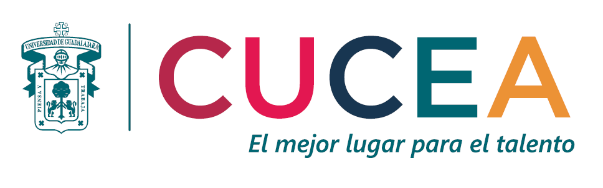 Fecha:  Nombre y Firma de autorización Nombre y Firma de autorizaciónCONSIDERACIONES IMPORTANTES  El llenado de este formato es responsabilidad de los estudiantes que solicita el cambio de horario.Entregar esta solicitud en el Coordinación de Control Escolar únicamente se recibirá los días 8 y 9 de septiembre de 2020 en un horario de 10:00 a 16:00. Debes anexar a esta solicitud:Pago de la matricula del ciclo correspondiente a esta solicitud.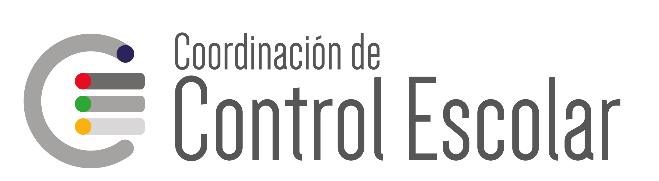 Código Correo electrónico 	 Correo electrónico 	 Nombre completoCelularCarreraCarreraCarreraCódigo Correo electrónico 	 Correo electrónico 	 Nombre completoCelularCarreraCarreraCarrera